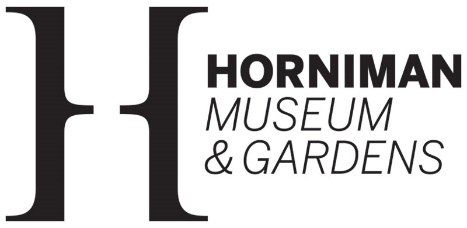 Communications Volunteer (Volunteering Team)Role descriptionThe Horniman Museum and Gardens has been open since 1901 when the tea trader and philanthropist, Frederick Horniman, first opened his house and extraordinary collection of objects to the local community. Since then, the Horniman has grown significantly and includes internationally important collections of Anthropology and musical instruments, as well as an Aquarium, a Butterfly House and Natural History Gallery – all surrounded by 16 acres of beautiful Gardens.Main purposeThe Horniman hosts around 200 volunteers who make a fantastic contribution to every aspect of museum and garden life. This role, based in our small, friendly volunteering team, will focus on showcasing their talents as well as involvement in work to improve our volunteers’ experience. You will have lots of scope to develop the role, be creative and get hands on with day to day activity.Tasks could include: Develop short videos to showcase volunteers’ activities across the museumCreating digital content with web team guidance to promote our volunteers and volunteering opportunities e.g. via Instagram.Producing content for our monthly newsletter for our volunteersHelping deliver celebratory events for volunteers and events and material to showcase their contributionResearching how other museums and gardens involve, support and celebrate volunteers and develop recommendationsContributing to work to improve the volunteer experience. This could include conducting a survey or helping facilitate a focus groupProviding hands on help to volunteering activity such as our volunteer led family craft activity and ‘Engage’ programme which enables the public to handle objects on the museum collectionSupporting day to day volunteer management with administrative tasksLevel of commitmentThis is a regular, ongoing role, volunteering once a week, with the possibility to increase to twice a week. We are looking for a minimum 6-month commitment. Due to the nature of the role, volunteers will be asked to provide an enhanced DBS (police check) certificate. The museum will pay and arrange for this. This role would suit someone who:Is a great communicator, both verbally and in writingIs creative and has some experience or is willing to get some experience in developing short videos. Is digitally competent.Is able to engage with a wide variety of people of all backgrounds, abilities and agesIs able to work independently with minimum supervisionThe museum offers volunteers:Opportunities for personal development in a supportive learning environmentReimbursement of travel expenses within Greater London Special events for volunteers including behind-the-scenes talks and socials.A 20% discount at the café and the shopFree entry to paid areas of the museum Minimum age requirement:Due to the nature of the role and level of support available, this role is only open applicants aged 18 and over.To apply Please ask for an application form by emailing: volunteering@horniman.ac.ukIf you have any questions about the role or would like to discuss any access requirements, contact Volunteering Manager, Karen Sheldon ksheldon@horniman.ac.ukClosing date for applications:  24th March Interviews: 2nd AprilDate of approval by Volunteering Manager: 06.03.2024 